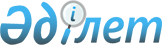 О внесении изменений и дополнений в решение Коргалжынского районного маслихата от 27 сентября 2016 года № 1/8 "Об утверждении Правил оказания социальной помощи, установления размеров и определения перечня отдельных категорий нуждающихся граждан в Коргалжынском районе"
					
			Утративший силу
			
			
		
					Решение Коргалжынского районного маслихата Акмолинской области от 18 октября 2019 года № 1/44. Зарегистрировано Департаментом юстиции Акмолинской области 25 октября 2019 года № 7435. Утратило силу решением Коргалжынского районного маслихата Акмолинской области от 5 декабря 2023 года № 7/9
      Сноска. Утратило силу решением Коргалжынского районного маслихата Акмолинской области от 05.12.2023 № 7/9 (вводится в действие по истечении десяти календарных дней после дня его первого официального опубликования).
      В соответствии с пунктом 2-3 статьи 6 Закона Республики Казахстан от 23 января 2001 года "О местном государственном управлении и самоуправлении в Республике Казахстан", Типовыми правилами оказания социальной помощи, установления размеров и определения перечня отдельных категорий нуждающихся граждан, утвержденными постановлением Правительства Республики Казахстан от 21 мая 2013 года № 504, Коргалжынский районный маслихат РЕШИЛ:
      1. Внести в решение Коргалжынского районного маслихата "Об утверждении Правил оказания социальной помощи, установления размеров и определения перечня отдельных категорий нуждающихся граждан в Коргалжынском районе" от 27 сентября 2016 года № 1/8 (зарегистрировано в Реестре государственной регистрации нормативных правовых актов № 5577, опубликовано 27 октября 2016 года в районной газете "Нұр-Қорғалжын") следующие изменения и дополнения:
      в Правилах оказания социальной помощи, установления размеров и определения перечня отдельных категорий нуждающихся граждан в Коргалжынском районе, утвержденных указанным решением:
      пункт 2 изложить в новой редакции:
      "2. Основные термины и понятия, которые используются в настоящих Правилах:
      1) Государственная корпорация "Правительство для граждан" (далее уполномоченная организация) – юридическое лицо, созданное по решению Правительства Республики Казахстан для оказания государственных услуг, услуг по выдаче технических условий на подключение к сетям субъектов естественных монополий и услуг субъектов квазигосударственного сектора в соответствии с законодательством Республики Казахстан, организации работы по приему заявлений на оказание государственных услуг, услуг по выдаче технических условий на подключение к сетям субъектов естественных монополий, услуг субъектов квазигосударственного сектора и выдаче их результатов услугополучателю по принципу "одного окна", а также обеспечения оказания государственных услуг в электронной форме, осуществляющее государственную регистрацию прав на недвижимое имущество по месту его нахождения;
      2) памятные даты - события, имеющие общенародное историческое, духовное, культурное значение и оказавшие влияние на ход истории Республики Казахстан;
      3) специальная комиссия - комиссия, создаваемая решением акима Коргалжынского района, по рассмотрению заявления лица (семьи), претендующего на оказание социальной помощи в связи с наступлением трудной жизненной ситуации;
      4) прожиточный минимум - необходимый минимальный денежный доход на одного человека, равный по величине стоимости минимальной потребительской корзины, рассчитываемый органами статистики Акмолинской области;
      5) праздничные дни - дни национальных и государственных праздников Республики Казахстан;
      6) среднедушевой доход семьи (гражданина) - доля совокупного дохода семьи, приходящаяся на каждого члена семьи в месяц;
      7) трудная жизненная ситуация - ситуация, объективно нарушающая жизнедеятельность гражданина, которую он не может преодолеть самостоятельно;
      8) уполномоченный орган - государственное учреждение "Коргалжынский районный отдел занятости и социальных программ";
      9) участковая комиссия - комиссия, создаваемая решением акимов соответствующих административно - территориальных единиц для проведения обследования материального положения лиц (семей), обратившихся за социальной помощью, и подготовки заключений;
      10) предельный размер - утвержденный максимальный размер социальной помощи.";
      пункт 4 изложить в новой редакции:
      "4. Для целей настоящих Правил под социальной помощью понимается помощь, предоставляемая местным исполнительным органом в денежной или натуральной форме отдельным категориям нуждающихся граждан (далее – получатели) в случае наступления трудной жизненной ситуации, а также к памятным датам и праздничным дням.";
      дополнить пунктом 5-1 следующего содержания:
      "5-1. Социальная помощь предоставляется единовременно и (или) периодически (ежемесячно, ежеквартально, 1 раз в полугодие).";
      пункт 7 изложить в новой редакции:
      "7. Перечень памятных дат и праздничных дней для оказания социальной помощи:
      1) 15 февраля - День вывода ограниченного контингента советских войск из Демократической Республики Афганистан;
      2) 9 мая - День Победы;
      3) 29 августа - День закрытия Семипалатинского испытательного ядерного полигона;
      4) 1 октября - День пожилых людей;
      5) второе воскресенье октября - День инвалидов Казахстана.";
      пункт 9 изложить в новой редакции:
      "9. Социальная помощь оказывается следующим категориям получателей:
      лицам, из числа участников боевых действий на территории Демократической Республики Афганистан;
      участникам и инвалидам Великой Отечественной войны;
      лицам, приравненным к участникам и инвалидам Великой Отечественной войны;
      другим категориям лиц, приравненных к участникам Великой Отечественной войны;
      лицам, проработавшим (прослужившим) не менее шести месяцев с 22 июня 1941 года по 9 мая 1945 года и не награжденные орденами и медалями бывшего Союза ССР за самоотверженный труд и безупречную воинскую службу в тылу в годы Великой Отечественной войны;
      лицам, пострадавшим вследствие ядерных испытаний на Семипалатинском испытательном ядерном полигоне;
      пенсионерам с минимальной пенсией и ниже, получателям государственной базовой пенсионной выплаты;
      инвалидам 1, 2, 3 групп до пенсионного возраста и детям-инвалидам;
      гражданам (семьям), пострадавшим вследствие стихийного бедствия или пожара;
      онкологическим больным;
      больным туберкулезом;
      лицам, освободившимся из мест лишения свободы;
      лицам, находящимся на учете в службе пробации;
      многодетным семьям, имеющих четырех и более совместно проживающих несовершеннолетних детей;
      студентам из малообеспеченных и многодетных семей, студентам-инвалидам, проживающим в сельской местности, обучающимся по очной форме обучения в колледжах на платной основе;
      студентам из числа детей-сирот, малообеспеченных, неполных и многодетных семей, проживающим в сельской местности, обучающимся в высших медицинских учебных заведениях на платной основе.
      При этом, основаниями для отнесения граждан к категории нуждающихся при наступления трудной жизненной ситуации являются:
      1) основания, предусмотренные действующим законодательством Республики Казахстан;
      2) причинение ущерба гражданину (семье) либо его имуществу вследствие стихийного бедствия или пожара, либо наличие социально-значимого заболевания;
      3) наличие среднедушевого дохода, не превышающего порога, в однократном отношении к прожиточному минимуму.";
      дополнить пунктом 9-1 следующего содержания:
      "9-1. Социальная помощь оказывается к памятным датам и праздничным дням единовременно, в размере по согласованию с местным исполнительным органом области:
      1) 15 февраля - День вывода ограниченного контингента советских войск из Демократической Республики Афганистан:
      лицам, из числа участников боевых действий на территории Демократической Республики Афганистан;
      2) 9 мая – День Победы:
      участникам и инвалидам Великой Отечественной войны;
      лицам, приравненным к участникам и инвалидам Великой Отечественной войны;
      другим категориям лиц, приравненным к участникам Великой Отечественной войны;
      лицам, проработавшим (прослужившим) не менее шести месяцев с 22 июня 1941 года по 9 мая 1945 года и не награжденные орденами и медалями бывшего Союза ССР за самоотверженный труд и безупречную воинскую службу в тылу в годы Великой Отечественной войны;
      3) 29 августа - День закрытия Семипалатинского испытательного ядерного полигона:
      лицам, пострадавшим вследствие ядерных испытаний на Семипалатинском испытательном ядерном полигоне;
      4) 1 октября - День пожилых людей:
      пенсионерам с минимальной пенсией и ниже, получателям государственной базовой пенсионной выплаты;
      4) второе воскресенье октября - День инвалидов Казахстана:
      инвалидам 1, 2, 3 групп до пенсионного возраста и детям-инвалидам.";
      дополнить пунктом 9-2 следующего содержания:
      "9-2. При наступлении трудной жизненной ситуации, социальная помощь оказывается гражданам (семьям), один раз в год по заявлению, без учета среднедушевого дохода гражданина (семьи):
      1) студентам из малообеспеченных и многодетных семей, студентам-инвалидам, проживающим в сельской местности, обучающимся по очной форме обучения в колледжах на платной основе в размере стоимости годового обучения за счет местного бюджета на основании заявления, справки с места учебы, договора с учебным заведением, справки, подтверждающей принадлежность заявителя (семьи) к указанным категориям;
      2) студентам из числа детей-сирот, малообеспеченных, неполных и многодетных семей, проживающим в сельской местности, обучающимся в высших медицинских учебных заведениях на платной основе в размере стоимости годового обучения, за счет местного бюджета на основании заявления, договора между акимом района, студентом и работодателем, справки с места учебы, договора с учебным заведением, справки, подтверждающей принадлежность заявителя (семьи) к указанным категориям;
      3) онкологическим больным, больным туберкулезом, состоящим на учете в организациях здравоохранения на основании списка государственного коммунального предприятия на праве хозяйственного ведения "Коргалжынская центральная районная больница" при управлении здравоохранения Акмолинской области в размере 15 месячных расчетных показателей;
      4) гражданам (семьям), пострадавшим в результате стихийных бедствий или пожара при обращении одного из членов семьи, не позднее трех месяцев, после наступления события, в размере 30 месячных расчетных показателей на основании предоставления акта и/или справки;
      5) лицам, освободившимся из мест лишения свободы по предоставлению справки об освобождении, лицам, находящимся на учете службы пробации, в размере 15 месячных расчетных показателей.";
      дополнить пунктом 9-3 следующего содержания:
      "9-3. При наступлении трудной жизненной ситуации социальная помощь оказывается многодетным семьям, имеющих четырех и более совместно проживающих несовершеннолетних детей, доход которых не превышает величину прожиточного минимума, один раз в год в размере 15 месячных расчетных показателей, по согласованию с местным исполнительным органом области.";
      дополнить пунктом 10-1 следующего содержания:
      "10-1. К памятным датам и праздничным дням размер социальной помощи для отдельно взятой категории получателей устанавливается в едином размере по согласованию с местным исполнительным органом области.";
      пункт 11 изложить в новой редакции:
      "11. Социальная помощь к памятным датам и праздничным дням оказывается по списку, утверждаемому местным исполнительным органом по представлению уполномоченной организации либо иных организаций без истребования заявлений от получателей.";
      пункт 12 изложить в новой редакции:
      "12. Для получения социальной помощи при наступлении трудной жизненной ситуации заявитель от себя или от имени семьи в уполномоченный орган или акиму сельского округа представляет заявление с приложением следующих документов:
      1) документ, удостоверяющий личность;
      2) документ, подтверждающий регистрацию по постоянному месту жительства;
      3) сведения о составе лица (семьи) согласно приложению 1 к Типовым правилам;
      4) сведения о доходах лица (членов семьи);
      5) акт и/или документ, подтверждающий наступление трудной жизненной ситуации.";
      пункт 14 изложить в новой редакции:
      "14. При поступлении заявления на оказание социальной помощи при наступлении трудной жизненной ситуации уполномоченный орган или аким сельского округа в течение одного рабочего дня направляют документы заявителя в участковую комиссию для проведения обследования материального положения лица (семьи).";
      пункт 15 изложить в новой редакции:
      "15. Участковая комиссия в течение двух рабочих дней со дня получения документов проводит обследование заявителя, по результатам которого составляет акт о материальном положении лица (семьи), подготавливает заключение о нуждаемости лица (семьи) в социальной помощи по формам согласно приложениям 2, 3 к Типовым правилам и направляет их в уполномоченный орган или акиму сельского округа.
      Аким сельского округа в течение двух рабочих дней со дня получения акта и заключения участковой комиссии направляет их с приложенными документами в уполномоченный орган.";
      пункт 18 изложить в новой редакции:
      "18. Уполномоченный орган в течение одного рабочего дня со дня поступления документов от участковой комиссии или акима сельского округа производит расчет среднедушевого дохода лица (семьи) в соответствии с законодательством Республики Казахстан и представляет полный пакет документов на рассмотрение специальной комиссии.";
      пункт 20 изложить в новой редакции:
      "20. Уполномоченный орган в течение восьми рабочих дней со дня регистрации документов заявителя на оказание социальной помощи принимает решение об оказании либо отказе в оказании социальной помощи на основании принятых документов и заключения специальной комиссии о необходимости оказания социальной помощи.
      В случаях, указанных в пунктах 16 и 17 настоящих Правил, уполномоченный орган принимает решение об оказании либо отказе в оказании социальной помощи в течение двадцати рабочих дней со дня принятия документов от заявителя или акима сельского округа.".
      2. Настоящее решение вступает в силу со дня государственной регистрации в Департаменте юстиции Акмолинской области и вводится в действие со дня официального опубликования.
      "СОГЛАСОВАНО"
					© 2012. РГП на ПХВ «Институт законодательства и правовой информации Республики Казахстан» Министерства юстиции Республики Казахстан
				
      Председатель сессииКоргалжынского районногомаслихата 

Г.Балабекова

      Секретарь Коргалжынскогорайонного маслихата

О.Балгабаев

      Аким Коргалжынскогорайона

Б.Жанбаев
